پروتکل جدید در پرداخت سیار با استفاده از رمز-امضا و خم بیضویآتنا لطفی، دانشجوی کارشناسی‌ارشد مهندسی فناوری اطلاعات، دانشکده فنی و مهندسی، دانشگاه شاهدمحمدعلی دوستاری*، استادیار دانشکده فنی و مهندسی، دانشگاه شاهدچکیده- با افزایش نفوذ تلفن همراه و توسعه تجارت سیار، استفاده از تلفن همراه به عنوان ابزار پرداخت روز به روز گسترش مییابد. با توجه به اهمیت امنیت در تجارت و پرداخت و به دلیل ویژگیهای شبکههای بیسیم و محدودیتهای موجود در ابزار پرداخت، پروتکلهای پیشنهادی در حوزه پرداخت سیار میبایستی علاوه بر تامین کارایی از امنیت مناسبی نیز برخوردار باشند. در این مقاله که در راستای اهداف فوق میباشد، یک پروتکل پرداخت امن و کارا مبتنی بر سناریوی ارتباطی فروشنده محور ارائه میشود. در پروتکل پیشنهادی با استفاده از طرح کلید عمومی خودگواهی مبتنی بر رمزنگاری خم بیضوی، امضای رقمی شانور و همچنین طرح رمز-امضا، راه حلی جهت رمزنگاری تصدیق اصالت شده ارائه میگردد. بنابراین بکارگیری راه حل پیشنهادی در پروتکل، سبب کاهش بار محاسباتی و پیچیدگی زمانی در مقایسه با دیگر طرحهای رمزنگاری کلید عمومی میشود. بهعلاوه، پروتکل ارائه شده در برابر حملات امنیتی شناخته شده مقاوم میباشد و همچنین گمنامی مشتری و انجام تراکنش پرداخت منصفانه برای او را نیز فراهم میآورد.  کلید واژه- سیستم پرداخت سیار،پروتکل پرداخت، رمزنگاری خم بیضوی، کلید عمومی خودگواهی، امضای رقمی شانورA New M-Payment protocol Using SignCryption & Elliptic Curve CryptographyAtena Lotfi, Faculty of Engineering, Shahed University  Mohammad-Ali Doostari*, Faculty of Engineering, Shahed University  Abstract- As a result of increasing penetration of mobile phone and M-commerce development, usage of cell phone as a mean of payment is growing day by day. Considering the importance of security in commerce and payment, due to the characteristics of wireless networks and constraints of cell phones, proposed protocols in payment area require security in addition to efficiency. In this paper, in order to achieve the mentioned goals, a secure and efficient payment protocol based on vendor-centric communication scenario is proposed. In this proposal, we take advantage of self-certified public keys (SCPKs) based on elliptic curve, Schnorr digital signature and sign-encryption scheme in order to provide a solution for an authenticated encryption. Applying the proposed solutions in this protocol leads to reduction in computational load and time complexity comparing to other public-key encryption schemes. In addition, the offered protocol is resistant to known security attacks and also provides privacy and fair payment transaction for clients. Keywords- Mobile Payment System, Payment Protocol, Elliptic Curve Cryptography, Self-Certified Public Key, Schnorr Digital Signatureمقدمهپرداخت سیار، یک پرداخت الکترونیکی در محیط بیسیم میباشد که در آن حداقل یکی از طرفهای شرکت کننده در تراکنش از ابزار پرداخت سیار استفاده میکند [۱]. با توجه به اهمیت امنیت در تجارت و پرداخت، پروتکلهای پیشنهادی در حوزه پرداخت سیار میبایستی با دید همه جانبه نسبت به مباحث امنیتی در زمینهی شبکههای سیار و محدودیتهای موجود در ابزار پرداخت طراحی شوند [2]. بنابراین برای غلبه بر مشکلات مرتبط با پرداخت سیار، توجه به دو بحث امنیت و کارایی در طراحی پروتکلهای پرداخت سیار یک ضرورت محسوب میشود.تا کنون تلاشهای فراوانی در راستای ارائهی پروتکلهای پرداخت متناسب با نیازمندیهای موجود در تجارت سیار صورت گرفته است که در بسیاری از این پروتکلها جهت تامین نیازمندیهای امنیتی از سیستمهای رمز کلید عمومی استفاده میشود. مسئله مهم در این سیستمها، نیاز به برقراری ارتباط بین کلید عمومی و هویت شخص - اصالت کلید عمومی- میباشد. البته برای رفع این مسئله، راه حلهایی ارائه گردید که یک راه حل، سیستمهای رمز کلید عمومی مبتنی بر گواهینامه میباشد؛ اما استفاده از این سیستمها در حوزهی پرداخت سیار به دلیل نیاز به ساختار کلید عمومی، مدیریت و کنترل گواهینامهها نامناسب میباشد. پروتکلهای SET [3]–[5] و iKP [6],[7] نمونههایی از پروتکلهای پرداخت ارائه شده مبتنی بر طرح کلید عمومی مبتنی بر گواهینامه میباشند. جهت رفع مشکلات طرح کلید عمومی مبتنی بر گواهینامه، طرح کلید عمومی مبتنی بر هویت اولین بار توسط شامیر در 1984 [8] بیان گردید. اگرچه این طرح، مشکلات سیستم رمز کلید عمومی مبتنی بر گواهینامه را برطرف میکند ولی عیب آن وابستگی تمامی کلیدهای خصوصی به کلید اصلی مرکز تولید کلید میباشد.سیستمهای رمز کلید عمومی خودگواهی برای مواجهه با مشکلات بیان شده در دو طرح فوق معرفی گردیدند. در سیستم رمز کلید عمومی خودگواهی، گواهینامه به طور ضمنی در خود کلید عمومی قرار میگیرد که این امر، کاهش هزینهی ارتباطی و حافظه مصرفی را در مقایسه با طرحهای مبتنی بر گواهینامه سبب میشود؛ بنابراین استفاده از سیستمهای رمز کلید عمومی خودگواهی در بحث پرداخت سیار سبب بهبود فرآیند پرداخت میشود. البته در طراحی پروتکلهای پرداخت سیار استفاده از سیستم رمز متقارن اگر چه سبب کاهش بار محاسباتی تراکش پرداخت میشود ولی مستلزم به اشتراک گذاری مقادیر محرمانه بین طرفین شرکت کننده در پروتکل میباشد. در نتیجه استفاده از سیستمهای رمز متقارن در پروتکل پرداخت، محدودیتهایی را در طراحی پروتکل به وجود میآورد. از جمله پروتکلهای مهم در حوزه پرداخت سیار مبتنی بر رمزنگاری متقارن، میتوان به پروتکلهای KSL [9],[10] و Tellez [11]–[15] اشاره نمود. بنابراین در طراحی پروتکل پیشنهادی از سیستم رمز کلید عمومی خودگواهی جهت برقراری خواستههای امنیتی استفاده میشود.در شکل1، یک سناریوی ارتباطی برای سیستم پرداخت سیار نشان داده شده است. در این سناریو، مشتری در زمان تراکنش پرداخت قادر به برقراری ارتباط مستقیم با بانک خود نمیباشد که دلیل آن میتواند عدم دسترسی مشتری به اینترنت یا هزینهی بالای پیاده سازی مکانیسمهای دیگر جهت برقراری این ارتباط باشد. در این سناریو، مشتری با فروشنده فقط از طریق یک کانال بیسیم بردکوتاه (مانند: بلوتوث، NFC، Infrared یا Wi-Fi) در ارتباط میباشد که این امر تسهیل فرآیند خرید را برای مشتریان (مانند: عابران و رانندگان) فراهم میآورد [12],[14].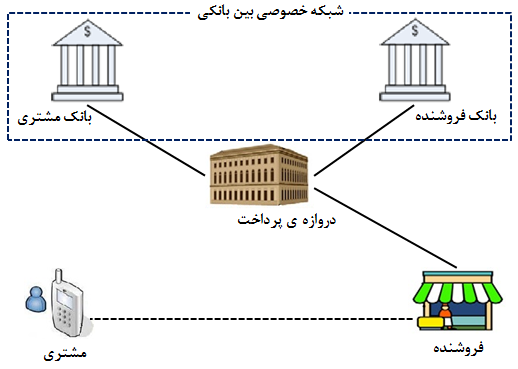 پروتکل پیشنهادی ما در این مقاله، منطبق با این سناریوی ارتباطی است. در این پروتکل، طرحی جدید برای عملیات رمزنگاری کلید عمومی جهت استفاده در تراکنش پرداخت ارائه میگردد که در این طرح پیشنهادی از سیستم رمز کلید عمومی خودگواهی، رمزنگاری خم بیضوی، طرح رمز-امضا، طرح تصدیق هویت و امضای رقمی شانور استفاده میشود. در این طرح استفاده از سیستم رمز کلید عمومی خودگواهی سبب بهبود فرآیند پرداخت و کاهش هزینهی ارتباطی و حافظه مصرفی در مقایسه با طرحهای امضای مبتنی بر گواهینامه میشود. از طرفی استفاده از خم بیضوی سبب کاهش طول کلید و حافظه مصرفی میشود. همچنین طرح شانور نیز به دلیل توان محاسباتی پایین یک طرح مناسب جهت استفاده در دستگاههایی با منابع محدود میباشد. پروتکل پیشنهادی خواستههای امنیتی محرمانگی، تصدیق اصالت، عدم انکار فرستنده و دست نخوردگی اطلاعات را برآورده مینماید؛ همچنین گمنامی مشتری و انجام تراکنش پرداخت منصفانه برای او را نیز فراهم میآورد. این پروتکل در برابر حملات مردی در میان، تکرار، و ایفای نقش نیز مقاوم میباشد.این مقاله از بخشهای مختلفی تشکیل شده است. در بخش 2، مفاهیم و مقدماتی که برای ارائهی پروتکل پرداخت مورد نیاز است بیان میشود. در بخش 3، موجودیتها و نمادهای استفاده شده در پروتکل پیشنهادی به همراه جزییات پروتکل توضیح داده میشود. پروتکل ارائه شده در بخش 4 مورد تحلیل و بررسی قرار میگیرد و در بخش پایانی نتیجهی کار انجام شده بیان میگردد.پیش زمینهدر این بخش، به معرفی طرح هایی که مبنای کار در ارائهی راه حل پیشنهادی قرارگرفته پرداخته میشود.1.2   سیستم رمز خم بیضویامنیت در این سیستم رمز، به سختی مسئله لگاریتم گسسته خم بیضوی بستگی دارد که از آن برای تولید زوج کلید عمومی/خصوصی در سیستمهای رمز کلید عمومی استفاده میشود. از مزایای قابل توجه ECC، استفاده از تعداد بیتهای کمتر نسبت به دیگر روشهای رمزنگاری میباشد. در واقع ECC، با طول کلید کوتاهتر، امنیتی مشابه با دیگر سیستم‌های رمزنگاری کلید عمومی را فراهم می‌آورد که این امر سبب اجرای سریعتر و صرفه جویی بیشتر در پهنای باند میشود. بنابراین استفاده از سیستمهای رمز خم بیضوی مخصوصا برای برنامههای دستگاه سیار با منابع محدود بسیار مناسب میباشند [16]–[18].2.2   طرح رمز-امضااین طرح اولین بار در سال 1997 توسط زنگ [19] معرفی شد. این روش، نمونهای جدید در رمزنگاری کلید عمومی است که در آن عملیات امضا و رمز به طور همزمان و تنها در یک گام منطقی انجام میگردد؛ یعنی این روش سبب کاهش زمان محاسبات و صرفه جویی در حجم پیام ها نسبت به روش «امضا-سپس-رمز» میشود [20].3.2   طرح تصدیق هویت و امضای رقمی شانورطرحهای شانور، از پروتکلهای «صفر-دانش » میباشند. طرحهای مبتنی بر صفر-دانش جز روشهای قوی برای بررسی صحت ادعای طرف مدعی است. بهعلاوه طرح شانور به علت داشتن توان محاسباتی پایین و تعداد گذرهای آن جهت استفاده در دستگاههایی با توان محاسباتی پایین و حافظه محدود مناسب میباشد. طرح تصدیق هویت شانور از سه مرحله تشکیل شده است که به ترتیب عبارتند از: «ادعای طرف مدعی»، «پرسش تصدیقکننده» و «پاسخ مدعی» که با قرار دادن این سه مرحله در پروتکل پرداخت پیشنهادی میتوان عملیات پرداخت منصفانهای را برای مشتری طراحی نمود. همچنین طرح امضای رقمی شانور نیز از سه مرحله تشکیل شده است ولی به صورت غیرتعاملی انجام میشود یعنی در آن هر سه مرحله را امضا کننده انجام میدهد و نتیجه مرحلهی دوم و سوم به عنوان امضای پیام برای تصدیقکننده ارسال میشود تا بررسی صحت امضا انجام گیرد [21],[22].پروتکل پرداخت پیشنهادیپروتکل پیشنهادی از پنج موجودیت، مشتری، فروشنده، بانک مشتری، بانک فروشنده و دروازهی پرداخت تشکیل شده است. دروازهی پرداخت به عنوان یک رابط بین بانک مشتری/فروشنده(شبکه خصوصی بین بانکی) و دو موجودیت دیگر مشتری و فروشنده، جهت انجام تسویه عمل میکند؛ یعنی توسط این شبکهی خصوصی بین بانکی، انتقال واقعی پول انجام میگیرد و پول توسط بانک مشتری از اعتبار مشتری کسر و به اعتبار فروشنده اضافه میشود. به علاوه، یک موجودیت مورد اعتماد به نام SA  در سیستم پرداخت پیشنهادی وجود دارد و موجودیتهای شرکت کننده در پروتکل به منظور تولید زوج کلید عمومی/خصوصی خود باید در آن ثبت نام نمایند. 1.3   نمادهانمادها و علائم استفاده شده در پروتکل پیشنهادی در جدول 1 نشان داده میشود.جدول1- نمادها2.3   مفروضات پروتکلموجودیت مورد اعتماد SA، مسئول تولید پارامترهای سیستم میباشد. SA، کلید عمومی/خصوصی() خود را با استفاده از رمزنگاری خم بیضوی تولید میکند و پارامترهای عمومی که این مرکز مورد اعتماد منتشر میکند، شامل: کلید عمومی خود()، خم بیضوی() روی میدان  و نقطهی پایه() است.هر طرف شرکت کننده ، به صورت دلخواه مقدار  را انتخاب و  را محاسبه میکند و سپس  را برای SA میفرستد. بعد از دریافت ، طرفSA، یک عدد دلخواه  را انتخاب و  را به عنوان شاهد و  را به عنوان کلید خصوصی جزئی محاسبه مینماید. سپس  را برای  ارسال میکند و  با استفاده از کلید خصوصی جزئی دریافتی، کلید خصوصی خود را به صورت  محاسبه میکند. هر شرکت کنندهای با دریافت شاهد  میتواند کلید عمومی کاربر  را به صورت   محاسبه نماید. در پروتکل پیشنهادی، مشتری میتواند از نام مستعار به جای هویت واقعی خود استفاده کند. در این صورت مشتری به ازای هر نام مستعار، دارای یک زوج کلید عمومی/خصوصی خواهد بود و ارتباط بین هویت واقعی مشتری و نامهای مستعار او فقط برای مشتری و بانک او شناخته شده خواهد بود که بدین شکل گمنامی مشتری حفظ میگردد [16].  قبل از انجام پرداخت، مشتری میبایست در بانکی حساب باز کند و شاهد مربوط به بانک را دریافت و در دستگاه سیار خود ذخیره نماید. فروشنده نیز، نیاز به ثبت نام در یک دروازهی پرداخت دارد و شاهد دروازهی پرداخت را بعد از ثبت نام دریافت میکند.ارتباط بین مشتری و فروشنده از طریق یک شبکهی بیسیم برد کوتاه است و ارتباط بین فروشنده و دروازهی پرداخت از طریق اینترنت انجام میشود.در این پروتکل جهت برقراری کلید محرمانه بین دو طرف A و B، از یک طرح کلید عمومی خود گواهی مبتنی بر ECC استفاده میشود. در این طرح، طرف A عدد دلخواه  را انتخاب و کلید جلسه   را محاسبه میکند و سپس   را برای طرف B ارسال میکند. بعد از دریافت پیام فوق، B کلید جلسه را به صورت   محاسبه میکند [16]. اثبات درستی آن به شکل زیر میباشد:  =  =  = =   = 3.3   روشهای ارائه شده جهت استفاده در پروتکل پیشنهادیابتدا روشی جهت امضا رقمی بر اساس طرح امضای رقمی شانور پیشنهاد میشود که از تلفیق امضای رقمی شانور با کلید عمومی خودگواهی مبتنی بر  ECC، این طرح امضا ارائه میشود. در ادامه طرحی برای امضا و رمز پیام به طور همزمان و در یک گام پیشنهاد شده است. این طرح از تلفیق امضای رقمی شانور، طرح رمز-امضا و رمزنگاری کلید عمومی خودگواهی مبتنی بر ECC حاصل میشود.1.3.3   جزییات طرح پیشنهادی امضای رقمی شانور مبتنی بر رمزنگاری کلید عمومی خودگواهی و خم بیضویطرف A، میخواهد پیام m را امضا نماید و برای B ارسال کند و B، تحیق صحت امضا را انجام میدهد. برای این منظور طرف A، عدد دلخواه  را انتخاب و سپس مقادیر ،  و  را به شکل زیر محاسبه میکند. طرف ،  را به عنوان امضای پیام برای B ارسال مینماید و B بعد از دریافت امضای دریافتی، بررسی صحت آن را انجام میدهد.2.3.3   جزییات طرح رمز- امضا مبتنی بر رمزنگاری کلید عمومی خودگواهی، خم بیضوی و طرح امضای رقمی شانورطرف A، پیام m را امضا و رمز  و برای B ارسال میکند. B، بعد از دریافت ، تحیق صحت امضا را انجام میدهد و پیام m را بازیابی مینماید.4.3   جزییات پروتکلدر ادامه شرح گام های پروتکل بیان میگردد:گام 1. C و M، اطلاعات لازم برای شروع پروتکل پرداخت را مبادله میکنند. این گام خود شامل دو مرحله میباشد: C، ابتدا پیغامی را که شامل شاهد و شناسه منحصر به فرد خود میباشد برای M ارسال میکند و درخواست خرید از M را مینماید. البته جهت حفظ گمنامی، مشتری میتواند از نام مستعار به جای هویت واقعی خود استفاده نماید.M، بعد از دریافت پیغام از C و انتخاب عدد تصادفی ، کلید جلسهای را جهت برقراری ارتباط امن با مشتری تشکیل میدهد و اطلاعات درخواستی مشتری را توسط این کلید جلسه، رمز و برای C ارسال میکند. M، مقدار درهم سازی فیلدی به نام  که شامل اطلاعاتی از جمله: قیمت، شرح سفارش و شناسه منحصر به فرد قرارداد فی مابین خود و مشتری است را در پیغام ارسالی به C قرار میدهد.گام 2. مشتری با دریافت پیغام  و با استفاده از کلید خصوصی خود و مقدار  دریافتی، کلید جلسه را محاسبه میکند. سپس توسط آن، قسمت اول  را رمزگشایی مینماید. بعد از بررسی آن، اگر قیمت و دیگر موارد مورد قبولش باشد درخواست خرید را برای فروشنده تحت عنوان  ارسال میکند. در پیغام ، مجوز پرداخت مشتری به بانک خود با نام   قرار گرفته است که  مطابق با روش توضیح داده شده در بخش 2.3.3 توسط مشتری، رمز و امضا میگردد. در پیغام ، مقدار تصادفی  قرار گرفته که بانک مشتری در پاسخ به پیغام ، از آن به عنوان کلید متقارن استفاده خواهد نمود. در این پروتکل در انتهای تراکنش خرید، مشتری باید رسیدی را جهت دریافت موفقیت آمیز کالا یا خدمات به فروشنده تحویل دهد که برای این منظور از طرح تصدیق هویت شانور استفاده میگردد. این طرح شامل سه مرحله میباشد که مرحله اول این طرح، ادعای طرف C میباشد که تحت عنوان  و با استفاده از مقدار تصادفی  تولید میشود.  یک مقدار تصادفی میباشد که توضیح آن در گام 5 آمده است.  گام 3. M، بعد از رمزگشایی پیغام ، آن را چک میکند و اگر قیمت و دیگر موارد مورد قبولش باشد درخواست افزایش اعتبار را تحت عنوان  برای PG ارسال میکند. این پیغام توسط M، امضا و برای PG رمز شده است. در این پیغام مقدار تصادفی ، در واقع مرحله دوم از طرح تصدیق هویت شانور میباشد.گام 4. مراحل موجود در گام 4، تحت شبکهی خصوصی بین بانکی انجام میشود. بنابراین امنیت پیغامهای مبادله شده برای ما مهم نمیباشد. در اولین مرحله PG،  را به همراه برخی اطلاعات دیگر برای بانک مشتری ارسال میکند. بانک مشتری بعد از بررسی این پیغام و اطمینان از صحت آن، اعتبار مشتری را چک مینماید و نتیجه را به PG اعلام میکند. در پایان، PG بعد از دریافت پاسخ از I و A، پیغام  را تشکیل میدهد. گام 5. PG،  را برای M ارسال میکند. M با بررسی مقدار تابع در هم سازی موجود در پیغام  میتواند اطمینان حاصل نماید که PG پیغام  را با توجه به پاسخ دریافتی از I تشکیل داده است. چون مقدار عدد تصادفی  راطرف I میداند ولی PG نمیداند. گام 6. M، سپس مقدار دلخواه e، ، و اطلاعات دیگر را توسط کلید جلسه بین خود و C رمز میکند و در صورت افزایش اعتبار، مجوز استفاده از کالا و خدمات مورد درخواست مشتری را برای او ارسال میکند.گام7. C، بعد از دریافت موفقت آمیز کالا و خدمات، رسید را طبق مرحله سوم از طرح تصدیق هویت شانور تولید و برای M ارسال میکند. M نیز بعد از دریافت رسید، آن را اعتبار سنجی مینماید که برابری معادله زیر بیانگر دریافت یک رسید معتبر از مشتری میباشد.تحلیل و بررسی پروتکل پیشنهادی1.4   خواستههای امنیتیدر این زیر بخش پروتکل پرداخت ارائه شده از لحاظ ویژگیهای امنیتی مورد بررسی قرار گرفته و سپس در جدول 2، نتیجهی مقایسه پروتکل پیشنهادی با پروتکلهای دیگر از لحاظ خواستههای امنیتی نشان داده شده است. محرمانگی تراکنش: در پروتکل پیشنهادی، کانال ارتباطی بین C، M و PG ناامن میباشد؛ بنابراین میبایست اطلاعات مهم مبادله شده بین طرفین در طول انتقال برای افراد غیرمجاز آشکار نگردد که برای دستیابی به این امر، میبایست از رمزنگاری استفاده شود. بدین منظور در پروتکل ارائه شده، ارتباط بین C و M از طریق یک کلید جلسهی مشترک به نام ، رمز میشود و از طرفی اطلاعاتی که C برای I از طریق M ارسال میکند و  نام دارد به وسیلهی تکنیک توضیح داده شده در بخش 2.3.3 رمز میگردد و همچنین پیغام مبادله شده بین M و PG نیز با استفاده از همین تکنیک رمز میشود.گمنامی: به منظور محفاظت از هویت واقعی مشتری، او میتواند از نام مستعار() به جای هویت واقعی خودش استفاده نماید؛ یعنی به جای استفاده از ، هر مشتری باید دارای چندین  باشد و این ها فقط برای خود مشتری و بانک او شناخته شده باشند و فروشنده نتواند ارتباطی بین  و هویت واقعی مشتری برقرار نماید. بدین شکل گمنامی مشتری برقرار میشود.در ادامه سه ویژگی تصدیق اصالت موجودیتها، دست نخوردگی تراکنش و عدم انکار را در پروتکل پیشنهادی بررسی مینماییم:در پروتکل پیشنهادی، مشتری و فروشنده لازم نیست که یکدیگر را تصدیق اصالت نمایند بلکه این وظیفهی PG و I میباشد که این ادعاها را بررسی نمایند و از طرفی چون اطلاعات مبادله شده بین C و M توسط کلید جلسه رمز میشود؛ بنابراین هر یک از این طرفها، بعد از رمزگشایی پیغام دریافتی از طرف دیگر، میبایست معنادار بودن فیلدهای پیغام دریافتی را بررسی نماید. در صورت معناداربودن، میتواند اطمینان داشته باشد که پیغام دریافتی در طول مسیر تغییر نیافته است.در پروتکل ارائه شده، اطلاعاتی که C برای I ارسال میکند با استفاده از روش SignCrypt ارائه شده در بخش 2.3.3 رمز و امضا میشود؛ بنابراین I میتواند اطمینان داشته باشد که خود C مجوز درخواست کسر از اعتبار را صادر نموده است و از طرفی چون C نیز آن را امضا کرده است؛ بنابراین نمیتواند ارسال این درخواست را انکار نماید. بعد از رمزگشایی پیغام دریافتی توسط I، در صورتی که فیلدهای این پیغام معنادار باشد؛ I میتواند اطمینان داشته باشد که پیغام در طول انتقال تغییر نیافته است؛ بنابراین سه ویژگی فوق برآورده میشود و همین طور برای پیغام درخواست افزایش اعتباری که M به PG ارسال میکند نیز این سه ویژگی به دلیل استفاده از طرح بیان شده در بخش 2.3.3 برقرار است. در این پروتکل، پیغام پاسخ کاهش اعتبار، که I برای C از طریق  M ارسال میکند توسط کلید متقارن K که در پیغام  وجود دارد رمز میشود. از طرفی، چون پیغام ، فقط قابل رمزگشایی توسط I میباشد، بنابراین C میتواند اطمینان داشته باشد که پیغام حتما از طرف I ارسال شده است(تصدیق اصالت) و درصورت معناداربودن فیلدهای پیغام دریافتی، C میتواند اطمینان داشته باشد که پیغام در مسیر انتقال تغییر نیافته است. پاسخ درخواست افزایش اعتبار فروشنده، توسط PG امضا میشود. بنابراین M میتواند اطمینان داشته باشد که این پیغام حتما از طرف PG فرستاده شده است و اطلاعات دست نخورده میباشد واز طرفی، PG هم نمیتواند ارسال آن را انکار نماید. وجود فیلد  در پیغام، تضمین مینماید که PG در راستای پیغام دریافتی از I،  را تولید نموده است. چون مقدار تصادفی ، فقط در اختیار C میباشد و او این مقدار را برای M در گام دوم ارسال میکند و همچنین مقدار n در  نیز قرار دارد. بنابراین M و I هر دو این مقدار را دارند ولی PG آن را ندارد.ایستادگی در مقابل حمله مردی در میان: یعنی فرد مهاجم خودش را بین دو طرف قانونی قرار دهد و بتواند یکی از این دو یا هر دو را فریب دهد. از آن جایی که پیامهای مهم، به صورت رمزشدهی تصدیق اصالت شده میباشند بنابراین دشمن و مهاجم نمیتواند نقش هیچ کدام از طرفهای قانونی را ایفا کند پس در نتیجه پروتکل پیشنهادی در برابر این حمله مقاوم میباشد.مقاوم بودن در مقابل حمله تکرار: ممکن است مهاجمی بخواهد با استراق سمع پیامهای مبادله شده بین طرفین شرکت کننده در یک تراکنش یک نشست جعلی تشکیل دهد. اما از آن جایی TID به ازای هر تراکنش مقدار منحصر به فردی دارد و همچنین به دلیل استفاده از مقدار دلخواه Nonce، بنابراین مهاجم قادر نخواهد بود اطلاعاتی که در تراکنشهای قبلی جمع آوری کرده است را در تشکیل یک تراکنش جدید به کار ببرد.مقاوم بودن در مقابل حمله ایفای نقش: ممکن است مهاجمی بخواهد از طرف مشتری، مجوز کسر از اعتبار را صادر نماید؛ ولی به دلیل این که در پروتکلهای پیشنهادی، مجوز کسر از اعتبار، توسط مشتری امضا و رمز میشود و از طرفی درخواست افزایش اعتبار نیز توسط فروشنده امضا و رمز شده است؛ بنابراین این حمله امکان پذیر نمیباشد.تراکنش پرداخت منصفانه: یکی از ویژگیهای مهم در پروتکلهای پرداخت، حفظ منافع شرکت کنندگان در پروتکل میباشد. در پروتکل پیشنهادی، در طول اجرای تراکنش پرداخت مشتری قبل از دریافت کالا یا خدمات درخواستی، پول را پرداخت میکند. بنابراین در این پروتکل ریسکی برای فروشنده وجود ندارد اما مشتری ممکن است کالا یا خدمات را دریافت نکند. برای منصفانه کردن عملیات پرداخت، از طرح تصدیق هویت شانور استفاده گردید.جدول2- مقایسه پروتکلها از لحاظ خواستههای امنیتی 1.4   کاراییمقایسه پروتکل پیشنهادی با پروتکلهای دیگر از نظر تعداد عملیات مورد نیاز برای انجام تراکنش پرداخت در جدول 3 نشان داده شده است. جدول3- مقایسه پروتکلها از لحاظ تعداد عملیات مورد نیاز (مبتنی بر رمزنگاری نامتقارن[2] ,[9] ,[10])                   (مبتنی بر رمزنگاری متقارن[2] ,[9] ,[10])    (مبتنی بر رمزنگاری متقارن-فروشنده محور[11])        (مبتنی بر رمزنگاری نامتقارن-فروشنده[12]- [15]) (پروتکل پیشنهادی)در ادامه پروتکلها را از نظر میزان بار محاسباتی و پیچیدگی زمانی مورد مقایسه قرار میدهیم. برای این منظور برای هر یک از عملیات استفاده شده توسط موجودیتهای شرکت کننده در پروتکل یک زمانی تخصیص داده میشود که نمادهای استفاده شده برای این امر به شکل فوق میباشد[14],[16]:: زمان برای ضرب بدون پیمانه N: زمان برای ضرب با پیمانه N: زمان برای تابع درهم سازی: زمان برای تابع درهم سازی کلیددار: زمان برای توان رسانی پیمانه ای: زمان برای ضرب خم بیضوی: زمان برای انجام عملیات رمزنگاری و رمزگشایی متقارناز زمان جمع و تفریق صرف نظر میشود؛ چون زمان آن در مقایسه با دیگر زمانها نسبتا کم میباشد. بنابراین در تحلیل پیچیدگی زمانی از آنها صرف نظر میگردد[14].رمزنگاری/رمزگشایی متقارن تقریبا صد برابر سریعتر از رمزنگاری/رمزگشایی نامتقارن است[16].زمان مورد نیاز برای انجام عمل ضرب خم بیضوی کندتر از عمل ضرب و سریع تر از عمل توان رسانی میباشد[16].با توجه به نکات بیان شده در بالا، پیچیدگی زمانی پروتکلها مورد بررسی قرار میگیرد. برای این منظور ابتدا زمان مورد نیاز برای انجام عملیات رمزنگاری، رمزگشایی، امضا و بررسی صحت امضا در پروتکل  و پروتکل پیشنهادی در جدول 4 نشان داده می شود و سپس بر اساس آن کار تحلیل و مقایسه پروتکل ها انجام میگیرد.جدول4- زمان انجام عملیاتجدول5- مقایسه پروتکلها از لحاظ پیچیدگی زمانینتیجهای که از جدول 5 حاصل میشود به صورت زیر میباشد:از نظر پیچیدگی زمانی در سمت مشتری:از نظر پیچیدگی زمانی در سمت فروشنده:از نظر پیچیدگی زمانی در سمت دروازهی پرداخت:دو پروتکل  و مبتنی بر رمزنگاری متقارن میباشند. که اگر چه سبب کاهش بار محاسباتی تراکش پرداخت میشوند ولی نیاز به اشتراک گذاری مقادیر محرمانه بین طرفین شرکت کننده در پروتکل میباشد.نتیجه گیریهدف در این مقاله، طراحی پروتکلی متناسب با نیازمندیهای حوزهی پرداخت سیار میباشد. پروتکل ارائه شده در این مقاله، مبتنی بر سناریوی ارتباطی فروشنده محور میباشد. در این پروتکل، طرحی جدید برای عملیات رمزنگاری کلید عمومی جهت استفاده در تراکنش پرداخت ارائه شد که در طرح پیشنهادی از سیستم رمز کلید عمومی خودگواهی، رمزنگاری خم بیضوی، طرح رمز-امضا، طرح تصدیق هویت و امضای رقمی شانور استفاده گردیده است.پروتکل ارائه شده ویژگیهای محرمانگی، تصدیق اصالت، عدم انکار فرستنده و دست نخوردگی اطلاعات را برآورده مینماید؛ همچنین گمنامی مشتری و انجام تراکنش پرداخت منصفانه برای او را نیز فراهم میآورد. به علاوه، این پروتکل در برابر حملات مردی در میان، تکرار، و ایفای نقش نیز مقاوم میباشد. پروتکل پیشنهادی از لحاظ خواستههای امنیتی نسبت به سایر پروتکلهای اشاره شده بهتر میباشد ولی از نظر بار محاسباتی و پیچیدگی زمانی تراکنش پرداخت نسبت به پروتکلهای متقارن ضعیفتر و نسبت به پروتکلهای نامتقارن قویتر میباشد.مراجعM.V. alizadeh, R.A. Moghaddam, S. Momenebellah, “New mobile payment protocol: Mobile Pay Center Protocol (MPCP),” 3rd International Conference Electronics Computer Technology (ICECT),  2011, pp.74–78.S. Kungpisdan, “Modelling, Design, and Analysis of Secure Mobile Payment Systems,” Ph.D. Dissertation, Faculty of Information Technology, Monash University, 2005. S.M. Shedid, M. El-Hennawy, M. Kouta, “Modified SET Protocol for Mobile Payment: An Empirical Analysis,” IJCSNS International Journal of Computer Science and Network Security, VOL.10 No.7, July 2010, pp. 289–295.Xun-yi Ren, Li-li Wei, Jun-feng Zhang, X. Ma, “The Improvement of SET Protocol based on Security Mobile Payment,” Journal of Convergence Information Technology, Volume6, Number 7, July 2011, pp. 22–28.S. Kungpisdan, B. Srinivasan, P.D. Le, “A PRACTICAL FRAMEWORK FOR MOBILE SET PAYMENT,” IADIS International Conference e-Society ,2003, pp. 321–328.M. Bellare, J.A. Garay, R. Hauser, A. Herzberg, H. Krawczyk, M. Steiner, G. Tsudik, E.V. Herreweghen, M. Waidner, “Design, Implementation, and Deployment of the iKP Secure Electronic Payment System,” IEEE Journal on selected areas in communications, vol. 18, NO. 4, 2000, pp. 611–626. K. Ogata, K. Futatsugi, “Flaw and modification of the iKP electronic payment protocols,” Information Processing Letters 86 (2003) [Online], www.elsevier.com/locate/ipl, pp. 57– 62. A. Shamir, “Identity-Based Cryptosystem and Signature Scheme,” in Proceedings of CRYPTO, 1984, pp. 47 –53.B.T.S. Toh, S. Kungpisdan, P.D. Le, “KSL Protocol: Design and Implementation,” Proc. IEEE, Conference on Cybernetics and Intelligent Systems, 2004, pp. 544–549.S. Kungpisdan, B. Srinivasan, P.D. Le, “Accountability Logic for Mobile Payment Protocols,” Proc. IEEE, the International Conference on Information Technology: Coding and Computing (ITCC’04) , pp. 40–44.J.T. Isaac, J.M. Sierra, A. Izquierdo, M. Carbonell, “A secure for a payment system based on a Kiosk centric case mobile scenario,” Ingenieria UC, Universidad de Carabobo, VeneZuela, 2006, pp. 25–36.J.T. Isaac, J.S. Camara, A.I. Manzanares, J.T. Marquez, “Anonymous Payment in a Kiosk Centric Model using Digital signature scheme with message recovery and Low Computational Power Devices,” Journal of Theoretical and Applied Electronic Commerce Research, 2006, pp. 1–11.J.T. Isaac, J.S. Camara, “A Secure Payment Protocol for Restricted Connectivity Scenarios in M-Commerce,” Proc. 8th International Conference on E-Commerce and Web Technologies, (EC-Web’07), 2007, pp. 1–10.J.T. Isaac, J.S. Camara, S. Zeadally, J.T. Marquez, “A secure vehicle-to-roadside communication    payment protocol in vehicular ad hoc networks,” Computer Communications ,2008, pp. 2478–2484.M.V. Astudillo, J.T. Isaac, D.S. Touceda, H.P. López, “Evaluation of a Client Centric Payment Protocol Using Digital Signature Scheme with Message Recovery Using Self-Certified Public Key,” ICCSA 2009, Part II, LNCS 5593, Springer-Verlag Berlin Heidelberg, pp. 155–163.W. Li,  Q. Wen,  Q. Su,  Z. Jin, “An efficient and secure mobile payment protocol for restricted connectivity scenarios in vehicular ad hoc network,” Computer Communications , vol 35 , 2012, pp. 188–195.A. Menezes, M. Qu, S. Vanstone, “Elliptic Curve Systems,” IEEE P1363 Part4 Standard, 1995.A. Babel, “Elliptic Curve Cryptography,” F090740, Universiteit Utrecht, INFOB3CRP – Cryptography.Y. Zheng, “Digital Signcryption or How to Achieve Cost (Signature & Encryption) << Cost(Signature) + Cost (En-cryption),” CRYPTO '97 Proceedings of the 17th Annual International Cryptology Conference on Advances in Cryptology, 2011, pp. 165–179.L. Savu, “Combining Public Key Encryption with Schnorr Digital Signature,” Journal of Software Engineering and Applications,” 2012, pp.102–108.A.J. Menezes, P.C.V. Oorschot, S.A. Vanstone, “Handbook of Applied Cryptography,” CRC-Press , 1996.J. Pieprzyk, T. Hardjono, J. Seberry, “Fundamentals of Computer Security”, Springer, 2003.شرحنمادبیان کنندهی نامهای طرفین شرکت کننده در پروتکل میباشند که به ترتیب عبارتند از: مشتری، فروشنده، دروازهی پرداخت، بانک مشتری و بانک فروشنده. {C, M, PG, I, A}مشخصهی هویتی موجودیت Pکلید عمومی موجودیت Pکلید خصوصی موجودیت Pبیان کنندهی مقدار «شاهد» برای موجودیت P میباشد که توسط SA تولید میگردد و شرح آن در بخش 2.3 آمده است.پیام m، رمزشده توسط کلید متقارن Kامضا توسط موجودیت P با استفاده از طرح امضای ارائه شده در بخش 1.3.3رمز-امضا روی پیام توسط فرستنده  برای گیرندهی  توسط طرح ارائه شده در بخش 2.3.3کلید جلسه بین دو طرف شرکت کنندهی A و Bشناسه تراکنش که توسط فروشنده به هر تراکنش تخصیص می یابد.تاریخ و زمان سفارش کالا یا خدماتیک مقدار دلخواهشرح سفارش که شامل اطلاعات: آدرس تحویل برای کالاهای فیزیکی و جزییات سفارش خرید است.وضعیت کسر مبلغ از اعتبار مشتری و افزایش اعتبار به حساب فروشنده که توسط بانک مشتری و فروشنده اعلام میگردد.قیمت کل کالا و خدماتدرخواست مشخصه هویتی فروشنده که  این در خواست را مشتری از فروشنده مینماید.تابع درهم سازی یکطرفه روی پیام mمانده حساب مشتری که توسط بانک مشتری در به مشتری اعلام میگردد.قرارداد خرید که شامل  قیمت و شرح سفارش، شناسه منحصر به فرد قرارداد فی مابین فروشنده و مشتری، شناسه مشتری و فروشنده میباشد.رسید مشتری به فروشنده جهت دریافت سفارش با شرایط ذکر شده در قراردادتبادل اطلاعات لازم برای شروع پروتکل پرداخت بین مشتری و فروشندهمجوز پرداخت به بانک جهت کسر از اعتبار مشتری که توسط مشتری برای بانک او صادر میشود و پاسخ مربوط به این درخواست توسط بانک مشتری برای مشتری برگردانده میگردد.درخواست خرید توسط مشتری برای فروشنده ارسال میشود و پاسخ مربوط به این درخواست توسط فروشنده به مشتری برگردانده میشود.درخواست افزایش اعتبار فروشنده توسط فروشنده برای PG ارسال میشود و پاسخ این درخواست توسط   PG برای او بازگردانده میشود. generationgenerationverificationverificationgenerationgenerationverificationverificationStep1)Step1)Step1)Step1.1)Step1.2)=step2)step3)step4)" با استفاده از شبکهی خصوصی بین بانکی"" با استفاده از شبکهی خصوصی بین بانکی"1)   1)   2)  ,2)  ,3)  3)  4) 4) step5)step6)step7)    پروتکل      ویژگی     SET 3KPمحرمانگیعدم انکار تراکنشگمنامی مشتریمبادله منصفانهتصدیق اصالت موجودیت هاجامعیت و دست نخوردگی اطلاعاتمقاوم در برابر حمله تکرارمقاوم در برابر حمله مردی در میانمقاوم در برابر حمله ایفای نقشعدم ثبت نام در فروشنده قبل از پرداختعدم ارسال گواهینامه و بررسی اعتبار آن   پروتکل                عملیات         پروتکل                عملیات      SET3KPرمزنگاری کلید عمومیC11---21رمزنگاری کلید عمومیM111--31رمزنگاری کلید عمومیPG1-1--1-رمزگشایی کلید عمومیC-----2-رمزگشایی کلید عمومیM1-1--2-رمزگشایی کلید عمومیPG221--11تولید امضاC11---21تولید امضاM311--31تولید امضاPG111--11بررسی صحت امضاC22---2-بررسی صحت امضاM221--21بررسی صحت امضاPG221--11رمزنگاری/رمزگشایی کلید متقارنC2-445-4رمزنگاری/رمزگشایی کلید متقارنM1-356-3رمزنگاری/رمزگشایی کلید متقارنPG2--22--توابع درهم سازیC3233212توابع درهم سازیM3433423توابع درهم سازیPG21-1112توابع درهم سازی کلید دارC--222--توابع درهم سازی کلید دارM-1122--توابع درهم سازی کلید دارPG---11--زمان عملیات پروتکل                     رمز و امضا ()رمزگشایی و بررسی صحت امضا ()تولید امضا ()بررسی صحت امضا ()3+3+2+ 35++5+11__2+1+22+ 31++1+2نام پروتکلموجودیت شرکت کننده         زمان مورد نیازC2 + 2  + 5M4 + 2  + 6PG1 + 1  + 2C3 + 2  + 4M3 + 2  + 5PG1 + 1  + 2C2 + 2 + 1M3 + 2  + 2PG1 + 1  + 1C1 + 4  + 2M1 + 1  + 3 + 3PG1 + 1  + 1 + 2